      ҠАРАР                                                                  ПОСТАНОВЛЕНИЕ04 февраль  2022 й.                     №10                         04 февраля   2022 г.О признании утратившим силу  постановления администрации  № 23  от 06 апреля 2021 года  «Об утверждении  Административного регламента по исполнению муниципальной функции « Осуществление муниципального жилищного контроля на территории  сельского поселения Кызыльский сельсовет муниципального района Альшеевский район Республики Башкортостан»         Согласно  Федерального закона от 31 июля 2020 года №248-ФЗ «О государственном контроле (надзоре) и муниципальном контроле в Российской Федерации» у администрации отсутствуют полномочия по принятию данного муниципального правового  акта.       Исходя из этого, и в целях приведения в соответствие действующему законодательству, согласно экспертного заключения Госкомитета Республики Башкортостан по делам юстиции НГР RU 03017605202100009  от 25.01.2022 ,  администрация сельского поселения Кызыльский  сельсовет муниципального района Альшеевский район Республики Башкортостан    п о с т а н о в л я е т:1. Отменить  постановление № 23  от 06 апреля 2021 года  «Об утверждении                          Административного регламента по исполнению муниципальной функции « Осуществление муниципального жилищного контроля на территории  сельского поселения Кызыльский сельсовет муниципального района Альшеевский район Республики Башкортостан» 2. Обнародовать данное постановление в установленном порядке и  разместить на официальном сайте администрации сельского поселения Кызыльский сельсовет муниципального района Альшеевский район Республики Башкортостан.3.  Постановление вступает в силу со дня подписания.4.  Контроль за исполнением настоящего постановления возлагаю на себя.Глава  сельского поселения      		   Р.Ф.ИскандаровБАШҠОРТОСТАН  РЕСПУБЛИКАҺЫӘЛШӘЙ РАЙОНЫМУНИЦИПАЛЬ РАЙОНЫНЫҢКЫЗЫЛ АУЫЛ СОВЕТЫАУЫЛ БИЛӘМӘҺЕХАКИМИӘТЕ(БАШҠОРТОСТАН РЕСПУБЛИКАҺЫӘЛШӘЙ РАЙОНЫКЫЗЫЛ АУЫЛ СОВЕТЫ)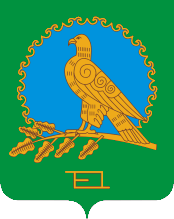               АДМИНИСТРАЦИЯСЕЛЬСКОГО ПОСЕЛЕНИЯКЫЗЫЛЬСКИЙ СЕЛЬСОВЕТМУНИЦИПАЛЬНОГО РАЙОНААЛЬШЕЕВСКИЙ РАЙОНРЕСПУБЛИКИ БАШКОРТОСТАН(КЫЗЫЛЬСКИЙ СЕЛЬСОВЕТАЛЬШЕЕВСКОГО  РАЙОНАРЕСПУБЛИКИ БАШКОРТОСТАН)